					บันทึกข้อความ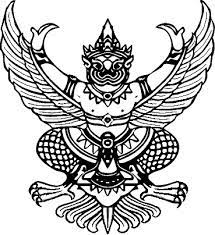 ส่วนราชการ	โรงเรียนเชียงแสนวิทยาคม  สังกัดสำนักงานเขตพื้นที่การศึกษามัธยมศึกษาเชียงรายที่......................  	วันที่.......เดือน..........................พ.ศ...................เรื่อง  	ขอความเห็นชอบใช้โครงการจัดการเรียนรู้และแผนการวัดและประเมินผล         	รายวิชา....................................................................เรียน 	ผู้อำนวยการโรงเรียนเชียงแสนวิทยาคมสิ่งที่ส่งมาด้วย  	โครงการจัดการเรียนรู้และแผนการวัดและประเมินผล           		รายวิชา....................................................................	ด้วยข้าพเจ้า......................................ตำแหน่งครู  โรงเรียนเชียงแสนวิทยาคม  ได้รับมอบหมายให้สอนรายวิชา....................................................................  จึงจัดทำโครงการจัดการเรียนรู้และแผนการวัดและประเมินผลรายวิชาดังกล่าวเพื่อนำไปใช้ในการจัดกิจกรรมการเรียนรู้ในภาคเรียนที่.......... ปีการศึกษา..............	บัดนี้ข้าพเจ้าได้ดำเนินการจัดทำโครงการจัดการเรียนรู้และแผนการวัดและประเมินผลรายวิชา
รายวิชา.................................................................... เป็นที่เรียบร้อยแล้ว  จึงขอนำส่งโครงการจัดการเรียนรู้และแผนการวัดและประเมินผลรายวิชาดังกล่าวเพื่อโปรดพิจารณาเห็นชอบและนำไปใช้ต่อไปลงชื่อ        	 (.............................................)      	       ครู ความคิดเห็นและข้อเสนอแนะของหัวหน้ากลุ่มสาระการเรียนรู้………………………………………………………………………………………………………………………………………………………………………………………………………………………………………………………………………………………………………………ลงชื่อ						                    	(..............................................)                                                                หัวหน้ากลุ่มสาระการเรียนรู้.........................................ความคิดเห็นของรองผู้อำนวยการกลุ่มบริหารงานวิชาการ	 ทราบ	 เห็นชอบ  นำไปใช้ได้ลงชื่อ          	(นางอลิศลา  ริยะสาร)         รองผู้อำนวยการโรงเรียนเชียงแสนวิทยาคมความคิดเห็นของผู้อำนวยการโรงเรียน	  เห็นชอบ	  ไม่เห็นชอบ  เนื่องจาก.................................................................................................................................................................................................................................................................................................ลงชื่อ        	(นายกุศล  มีปัญญา)          ผู้อำนวยการโรงเรียนเชียงแสนวิทยาคม					บันทึกข้อความส่วนราชการ	โรงเรียนเชียงแสนวิทยาคม  สังกัดสำนักงานเขตพื้นที่การศึกษามัธยมศึกษาเชียงรายที่......................  	วันที่.......เดือน..........................พ.ศ...................เรื่อง  	ขอความเห็นชอบใช้แผนการจัดการเรียนรู้  รายวิชา....................................................................  เรียน 	ผู้อำนวยการโรงเรียนเชียงแสนวิทยาคมสิ่งที่ส่งมาด้วย  	แผนการจัดการเรียนรู้  รายวิชา....................................................................  	ด้วยข้าพเจ้า...........................................ตำแหน่งครู  โรงเรียนเชียงแสนวิทยาคม  ได้จัดทำแผนการจัด
การเรียนรู้เพื่อนำไปใช้ในการจัดการเรียนรู้ในรายวิชา......................................................   รหัสวิชา...................ระดับชั้นมัธยมศึกษาปีที่......  ภาคเรียนที่.......  ปีการศึกษา............	บัดนี้การดำเนินการดังกล่าวได้เสร็จสิ้นแล้ว  จึงได้นำส่งแผนการจัดการเรียนรู้ดังกล่าว  เพื่อโปรดพิจารณาเห็นชอบและให้ความคิดเห็นเพื่อพัฒนา  ปรับปรุง  แผนการจัดการเรียนรู้ให้สมบูรณ์ยิ่งขึ้นลงชื่อ        	 (.............................................)      	       ครู ความเห็นของหัวหน้ากลุ่มสาระการเรียนรู้………………………………………………………………………………………………………………………………………………………………………………………………………………………………………………………………………………………………………………………………………………………………………………………………………………………………………………………………………ลงชื่อ						                    	(..............................................)                                                                หัวหน้ากลุ่มสาระการเรียนรู้.........................................ความคิดเห็นของรองผู้อำนวยการกลุ่มบริหารงานวิชาการ	 ทราบ	 เห็นชอบ  นำไปใช้จัดทำแผนการจัดการเรียนรู้ได้ลงชื่อ          	(นางอลิศลา  ริยะสาร)         รองผู้อำนวยการโรงเรียนเชียงแสนวิทยาคมความคิดเห็นของผู้อำนวยการโรงเรียน	  เห็นชอบให้ใช้แผนการจัดการเรียนรู้	  ไม่เห็นชอบ  เนื่องจาก.................................................................................................................................................................................................................................................................................................ลงชื่อ        	(นายกุศล  มีปัญญา)          ผู้อำนวยการโรงเรียนเชียงแสนวิทยาคม					บันทึกข้อความส่วนราชการ	โรงเรียนเชียงแสนวิทยาคม  สังกัดสำนักงานเขตพื้นที่การศึกษามัธยมศึกษาเชียงรายที่......................  	วันที่.......เดือน..........................พ.ศ...................เรื่อง  	นำส่งบันทึกผลการจัดกิจกรรมการเรียนรู้  รายวิชา....................................................................  รหัสวิชา...................เรียน 	ผู้อำนวยการโรงเรียนเชียงแสนวิทยาคมสิ่งที่ส่งมาด้วย  	บันทึกผลการจัดกิจกรรมการเรียนรู้  จำนวน..............ฉบับรายวิชา....................................................................  รหัสวิชา...................	ด้วยข้าพเจ้า...........................................ตำแหน่งครู  โรงเรียนเชียงแสนวิทยาคม  ได้จัดกิจกรรม
การเรียนรู้และบันทึกผลการจัดกิจกรรมการเรียนรู้  ในรายวิชา...........................................................................  
รหัสวิชา...................  ระดับชั้นมัธยมศึกษาปีที่......  ภาคเรียนที่.......  ปีการศึกษา............	บัดนี้การดำเนินการดังกล่าวได้เสร็จสิ้นแล้ว  จึงได้นำส่งบันทึกผลการจัดกิจกรรมการเรียนรู้ดังกล่าว  เพื่อโปรดพิจารณาเห็นชอบและให้ความคิดเห็นเพื่อพัฒนาและปรับปรุงให้สมบูรณ์ยิ่งขึ้นลงชื่อ        	 (.............................................)      	       ครู ความเห็นของหัวหน้ากลุ่มสาระการเรียนรู้………………………………………………………………………………………………………………………………………………………………………………………………………………………………………………………………………………………………………………………………………………………………………………………………………………………………………………………………………ลงชื่อ						                    	(..............................................)                                                                หัวหน้ากลุ่มสาระการเรียนรู้.........................................ความคิดเห็นของรองผู้อำนวยการกลุ่มบริหารงานวิชาการ………………………………………………………………………………………………………………………………………………………………………………………………………………………………………………………………………………………………………………………………………………………………………………………………………………………………………………………………………ลงชื่อ          	(นางอลิศลา  ริยะสาร)         รองผู้อำนวยการโรงเรียนเชียงแสนวิทยาคมความคิดเห็นของผู้อำนวยการโรงเรียน………………………………………………………………………………………………………………………………………………………………………………………………………………………………………………………………………………………………………………………………………………………………………………………………………………………………………………………………………ลงชื่อ        	(นายกุศล  มีปัญญา)          ผู้อำนวยการโรงเรียนเชียงแสนวิทยาคม